  ÇOCUĞA ÇALIŞMA ALIŞKANLIĞI KAZANDIRMADA AİLENİN ROLÜ                                                                               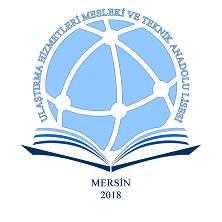  	‘’Profesör diyor ki: “Liselerde ne öğretiyorlar, bu öğrenci düşünemiyor bile...” Lise öğretmeni diyor ki: “Ne bekleyebilirsiniz, ortaöğretim öğretmeni işini yapmıyor...” Branş öğretmeni diyor ki: “Sınıf öğretmeni bu çocuğa hiçbir şey öğretmemiş ...“ Sınıf öğretmeni diyor ki: “Anaokulu öğretmeni çocuğu okula hazırlamamış...” Anaokulu öğretmeni diyor ki: “Bu çocuğa ulaşmak çok zor, anne babası nasıldır acaba?” Ve anne diyor ki: “Beni suçlamayın babasının ailesini gördünüz mü?...” 	Evet, gördüğünüz gibi bireyin başarısızlığında herkes birbirinde suç arıyor ama sonunda yine dönüp dolaşıp aileye geliyoruz. Her alanda olduğu gibi çocuk eğitiminde de önemli rol oynayan, okul ve çevre üçgeninde de her şeyin başı sizsiniz, çünkü anne ve baba çocuğun ilk öğretmenleridir. Bu nedenle çocuğunuzun okul başarısında da çok önemlisiniz. 	Her anne-baba çocuğunun başarılı bir öğrenci olmasını ister ve bunun için de elinden geleni yapmaya çalışır... Fakat! Başarının ön planda tutulduğu toplumumuzda, başarılı bireyler yetiştirmek için siz ailelere düşen ilk görev, aile ortamında çocuğun, sevgiyi yaşamasını, huzuru hissedebilmesini, sorunu olduğunda rahatça, iyi bir iletişimle paylaşabilmesini sağlamaktır. Yani aile içinde sevgi, huzur, olumlu disiplin ve iletişim ortamı oluşturmaktır. 	Yapılan araştırmalar huzurlu ve mutlu bir aile ortamına sahip çocukların okulda daha başarılı olduklarını, mutsuz ve sorunlu çocukların ise huzursuzluk yaşanan aile ortamlarında yetiştiklerini ortaya koymaktadır. 	Sağlıklı bir aile ortamında çocuk kendine güven veren, sorunlarıyla yakından ilgilenen, başarısızlığı durumunda nedenlerini araştırarak mantıklı çözümler bulmasına yardım eden bir anne babaya sahiptir.‘’Bir memleketin yükselmesi ev ve aile muhabbetine bağlıdır.’’Charles DickensÖĞRENCİLERİN DERS ÇALIŞMA ALIŞKANLIĞI KAZANMALARINDA ANNE BABALARA DÜŞEN GÖREVLER*Uyku ve beslenme çok önemli.. Çocuğunuzun gelişimini ve okul başarısını etkileyen en önemli faktörlerden biri uykudur. Öğrenciler yeterli miktarda uyumalıdırlar. Yeterli uyumayan öğrenci ertesi gün dikkatini toplamakta güçlük çeker, dikkatini toplayamayan öğrencinin öğrenmesi mümkün değildir. Bu sebeple çocuğunuzun saat 22.30 civarında mutlaka uyumasını sağlayın. *Çocuğunuzun beslenmesi öğrenme gücünü, dikkatini etkilediği için çok önemlidir. Üç öğün düzenli yemek yemesi gerekir. Günün en önemli öğünü kahvaltıdır. Ne yazık ki öğrencilerin birçoğu kahvaltı etmeden okula gelmekte, dolayısıyla öğrenme performansları azalmaktadır. Çocuklarınızın kahvaltı yaparak okula gelmelerine özen gösterin.  *Başarılı olmak çok çalışmaya değil düzenli çalışmaya bağlıdır. Bu nedenle çocuklarınızdan çok çalışmalarından ziyade düzenli çalışmalarını bekleyin ve bu yönde telkinlerde bulunun. *Çocuğunuza ders çalışması için evde; ısı, ışık bakımından yeterli, gürültüsüz, çocuğu ders çalışmaya motive edecek uygun bir ortam hazırlayın.     *Çocuğunuzdan ders çalıştığı sürece, onun dikkatini dağıtacak başka işler yapmasını istemeyin. Televizyon izleyerek ya da müzik dinleyerek ders çalışmasını da engelleyin. *Çocuklarınıza sürekli ders çalışmaları için baskı yapmayın. Sürekli şekilde “ders çalış” ikazı olumsuz etki yapmaktadır. Ayrıca çocuklarınızı onlarında fikrini alarak resim, müzik ve spor gibi diğer sosyal faaliyetlere de yönlendirebilirsiniz. *Çocuğunuz derslerle ilgili bir şey sorduğunda onu iyi dinleyin ve alaycı, aşağılayıcı, hor görücü olmadan yumuşak bir ses tonu ile cevap verin. *Anne baba olarak, çocuğunuz ders çalışırken ya da sınava hazırlandığı sırada, onun çalışma isteğini artırmak ve onu çalışmaya teşvik etmek için kaygı yükseltici yaklaşımlardan kaçının. “Bu kadar çalışmayla kazanamazsın...”, “Bu kafayla gidersen zor kazanırsın...” gibi ifadeler kullanmakla çocuğunuzun daha çok çalışmasını sağlayamayacak aksine onun kendine olan güvenini azaltacaksınız.  *Siz olmadan ödevini yapmıyorsa ya da sürekli yardım istiyorsa, ödevini nasıl yapacağı ve yararlanabileceği kaynaklar konusunda yol gösterin, kendi başına yapması için süre belirleyerek takip ve kontrol edin. Onun yerine ödevlerini asla siz yapmayın. *Çocuğunuzun dersin başında uzun süre kalması dikkatini dağıtarak verimini düşürecektir. Bunun yerine belli aralıklarla kısa süreli setler şeklinde çalışmasını sağlayın. (30 dk çalışıp, 5-10 dk’lık molalar verilebilir. Bu sürede görevini yapmışsa gayretinden ötürü sözel pekiştireçlerle motive edilebilir.) *Çocuğunuza sorumluluk verin. Verdiğiniz sorumlulukları zamanında yerine getirmelerini sağlayın. Eğer evdeki sorumluluğunu yerine getirmezse okulla ilgili sorumluluğu olan ödev yapma ve ders çalışmayı da yerine getirmeyecektir. *Çocuğunuzun yanında asla öğretmenini ya da öğretmenlerini eleştirmeyin. *Uzun nasihatlerden kaçının. Bunun yerine beklentilerinizi, kurallarınızı belirtin, örnek davranışlar yapın. Koyduğunuz kuralları taviz vermeden, kararlı, tutarlı ve sabırlı bir şekilde uygulamanız gerekir.TELEVİZYON VE BİLGİSAYAR Çocuğunuzun televizyon izleme ve bilgisayar başında geçireceği süreleri birlikte kararlaştırın. (tablet, telefon vs)Bu sürelerin çok uzun olmaması konusunda dikkatli davranın.Aldığınız kararları uygulamada asla taviz vermeyin.ÖĞRETMENLERİ İLE GÖRÜŞÜNÖğrencinizin durumu ile ilgili bilgi almak için sadece veli toplantılarını beklemek yerine belli aralıklarda ziyaret ederek bir sisteme bağlamalısınız.Bu ayrıca çocuğunuza “Okulunu Önemsiyorum “ mesajını verir.“ONA BİR YAŞAM KURMAYIN;ÇOCUĞUNUZUN, KENDİ YAŞAMININ MİMARI OLMASINA YARDIMCI OLUN”Ona sürekli kitap okumasını söylemek yerine rol model olmanız çocuğunuzun okumayı alışkanlık haline getirmesinde çok daha etkili olacaktır. Bunun için de evde tüm aile bireylerinin katıldığı okuma saatleri düzenleyebilirsiniz.Çocuğunuzun ilgi alanlarını tespit edip, başlangıç olarak o konularla ilgili kitapları seçmeniz onun okuma alışkanlığı kazanmasında etkili olacaktır.Çocuğunuzu kütüphanelere, kitap fuarlarına, sahaflara götürüp oraları tanıtabilirsiniz. Bu gezileri daha eğlenceli hale getirmek için onun seveceği etkinlikleri de öncesine ya da sonrasına ekleyebilirsiniz.Nevin NURSAÇAN AKAR      Rehber Öğretmen